Welcome to Math 6! 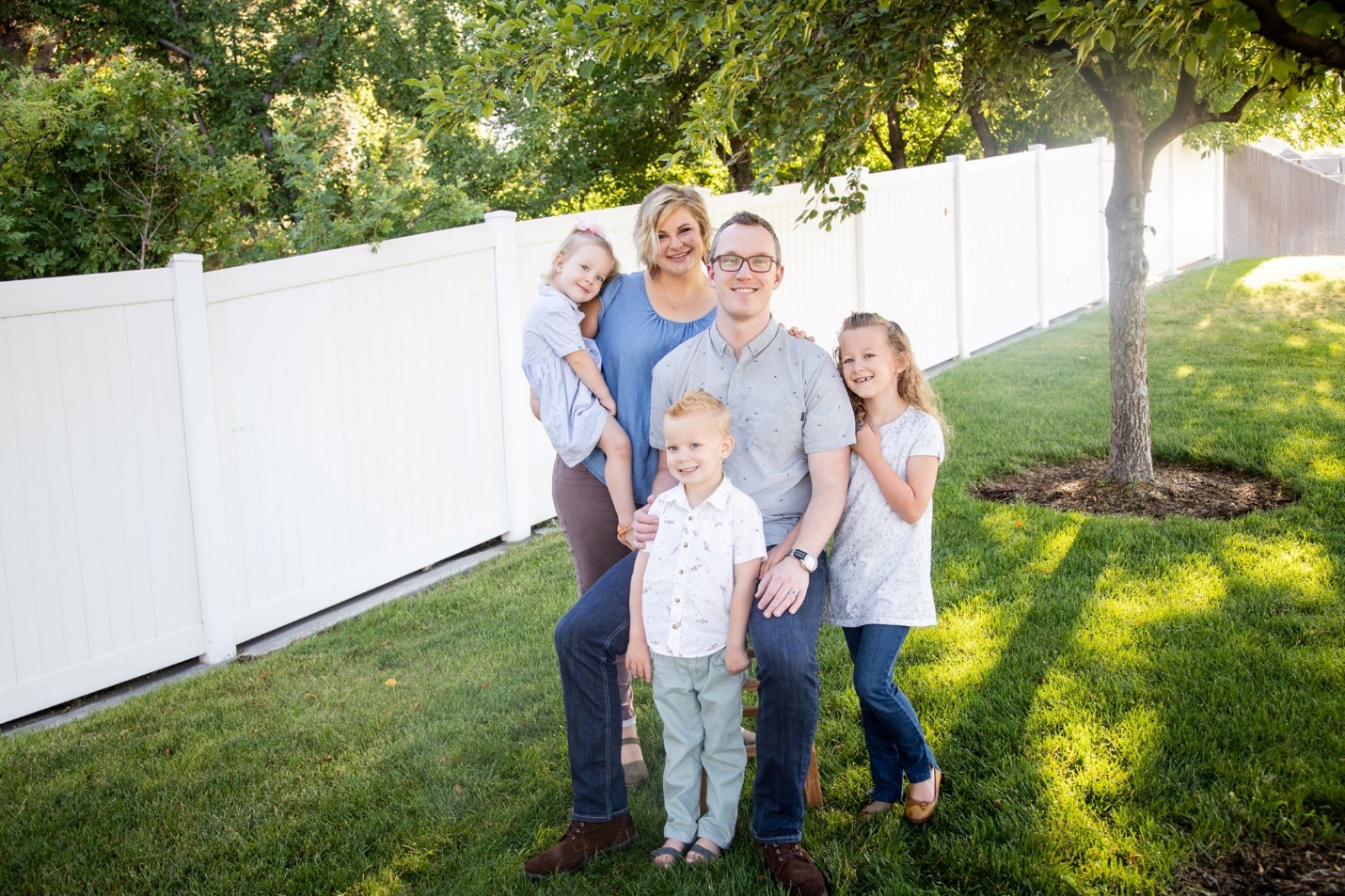 I’m Mrs. Ives and I am thrilled to be your teacher!I am from Pleasant Grove originally, but now live in American Fork. My family and I lived for a few years in Nashville, TN and love the South, also. I am lucky to have one husband, three kids, four chickens, one cat, one dog, and one hamster living with me at my house. It’s a zoo, but that’s how we like it! I have always had a passion for teaching and have experience at the middle school and high school level. I am so excited to be teaching at Arches this year!This year we will be learning:Whole numbersFractionsDecimalsNegative NumbersRatiosRatePercentAlgebraic ExpressionsEquations & InequalitiesCoordinates & GraphsArea, Volume, and Surface AreaDisplaying & Comparing DataSupply list:For Yourself:Math binder labeled with your name3 binder dividersFolder with three-ring holesLoose-leaf paper, college-ruledPencils with good erasersRuler (ideally one with holes so you can clip it into your math binder)Scientific Calculator (I recommend the TI-30Xa or TI-30XS)Optional – Binder pencil pouch to store your suppliesFor the class (optional)Loose-leaf paper, college-ruledLoose-leaf paper, graphingDry erase markers (any color)Pencil cap erasersBoxes of Kleenex